.Count In: On lyricsROCK RECOVER, COASTER STEP &, ROCK RECOVER CROSS, ROCK RECOVER CROSS¼ TURN, ½ TURN &, SWEEP ROCK RECOVER, ½ TURN ½ TURN BACK, ½ TURN STEP(Note: Counts 3-8 are done on the diagonal)STEP CROSS BACK SIDE, CROSS SIDE BEHIND ¼ TURN, STEP ½ TURN, PREP ½ TURN¾ TURN SWEEP CROSS ROCK, SWAY ¼ TURN ½ TURN, ¼ TURN BACK ROCK, ¼ TURN STEP ½ TURNWALK WALK, ROCK RECOVER &, ½ TURN STEP ½ TURN, ROCK RECOVER ½ TURN ¼ TURN¼ TURN SWEEP CROSS ROCK, SWAY ¼ TURN ½ TURN, ¼ TURN BACK ROCK, ¼ TURN STEP ½ TURN(Note: This is a repeat of counts 25-32)WALK WALK, ROCK RECOVER &, ½ TURN STEP ½ TURN, ROCK RECOVER, ½ TURNTag: At the end of the first wall (facing 3 o clock)ROCK RECOVER, COASTER STEP &, SWAY SWAY SWAY, STEP LOCKROCK RECOVER, COASTER STEP &, SWAY SWAY SWAY, STEP LOCKOn the third wall (starts facing 6 o clock), dance up to count 30 (L side, back rock facing 9 o clock) and do the followingAfter this, keep repeating the below 16 counts until the end of the song - (the first 16 counts of the chorus section, COUNTS 25 - 40);¼ TURN SWEEP CROSS ROCK, SWAY ¼ TURN ½ TURN, ¼ TURN BACK ROCK, ¼ TURN STEP ½ TURNWALK WALK, ROCK RECOVER &, ½ TURN STEP ½ TURN, ROCK RECOVER ½ TURN ¼ TURNContact: tennesseefan85@yahoo.com or debmcwotzit@gmail.comGoodbye Kiss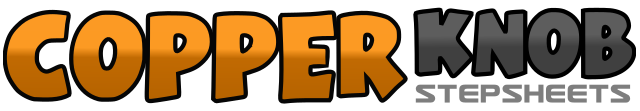 .......Count:56Wall:4Level:Advanced.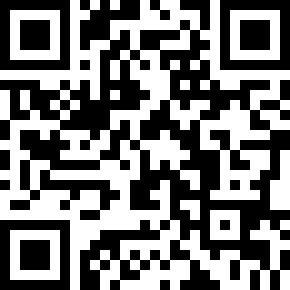 Choreographer:Joey Warren (USA) & Debbie McLaughlin (UK) - March 2011Joey Warren (USA) & Debbie McLaughlin (UK) - March 2011Joey Warren (USA) & Debbie McLaughlin (UK) - March 2011Joey Warren (USA) & Debbie McLaughlin (UK) - March 2011Joey Warren (USA) & Debbie McLaughlin (UK) - March 2011.Music:Don't You Wanna Stay (with Kelly Clarkson) - Jason AldeanDon't You Wanna Stay (with Kelly Clarkson) - Jason AldeanDon't You Wanna Stay (with Kelly Clarkson) - Jason AldeanDon't You Wanna Stay (with Kelly Clarkson) - Jason AldeanDon't You Wanna Stay (with Kelly Clarkson) - Jason Aldean........1 – 2Rock forward on R, Recover back onto L3&4&Step back on R, Step L beside R, Step R forward, Step L slightly forward5 6&Rock R to R side, Recover weight onto L, Cross R over L7 8&Rock L to L side, Recover weight onto R, Cross L over R1 2&Make ¼ turn L stepping back on R, Make ½ turn L stepping forward on L, Step R forward (3 o clock)3 4&Make 1/8 turn L stepping L forward and sweeping R around, Rock forward on R, Recover onto L5 6 7Make ½ turn R stepping forward R, Make ½ turn R stepping back on L, Step back on R (1 o clock)8&Make ½ turn L stepping forward L, Step R forward (facing 7 o clock)1 2&3Step L forward, Cross R over L, squaring up to 9 o clock wall step back on L, Step R to R side4&5 6Cross L over R, Step R to R side, Cross L behind R, Make ¼ turn R stepping forward R (12 o clock)7&Step forward on L, Pivot ½ turn R taking weight forward onto R (6 o clock)8&Step L forward (preparing to turn L), Make ½ turn L stepping back on R (12 o clock)1 2&Make ½ turn L stepping L forward, Sweep round ¼ turn L and cross rock R over L, Recover back onto L3 4&Rock R to R and sway body to R, Recover weight onto L and make ¼ turn L, Make ½ turn L stepping back on R (6 o clock)5 6&Make ¼ turn L taking big step to L side, Rock R behind L, Recover weight forward onto L (3 o clock)7 8&Make ¼ turn R stepping R forward, Step forward on L, Pivot ½ turn R taking weight forward onto R (12 o clock)1 2Walk forward L, Walk forward R3 4&Rock forward on L, recover weight back onto R, Step back on L5 6&Make ½ turn R stepping forward on R, Step forward on L, Pivot ½ turn R taking weight forward onto R7&8&Rock forward on L, Recover back onto R, Make ½ turn L stepping forward on L, Make ¼ turn L & step forward on R (3 clock)1 2&Make ¼ turn L stepping L forward and sweeping R around, Cross rock R over L, Recover back onto L3 4&Rock R to R and sway body to R, Recover weight onto L and make ¼ turn L, Make ½ turn L stepping back on R (3 o clock)5 6&Make ¼ turn L taking big step to L side, Rock R behind L, Recover weight forward onto L (12 o clock)7 8&Make ¼ turn R stepping R forward, Step forward on L, Pivot ½ turn R taking weight forward onto R (9 o clock)1 2Walk forward L, Walk forward R3 4&Rock forward on L, recover weight back onto R, Step back on L (9 o clock)5 6&Make ½ turn R stepping forward on R, Step forward on L, Pivot ½ turn R taking weight forward onto R7&8Rock forward on L, Recover back onto R, Make ½ turn L stepping forward on L (3 o clock)1 2Rock forward on R, Recover back on L3&4&Step back on R, Step L beside R, Step R forward, Lock L behind R5 6 7Step R forward and sway forward, take weight back onto L and sway back, Sway forward taking weight onto R8&Step L forward, Lock R behind L1 2Rock forward on L, Recover back on R3&4&Step back on L, Step R beside L, Step L forward, Lock R behind L5 6 7Step L forward and sway forward, take weight back onto R and sway back, Sway forward taking weight onto L8&Step R forward, Lock L behind R1 2&Make ¼ turn R stepping forward R, Run forward L, Run forward R (12 o clock)1 2&Make ¼ turn L stepping L forward and sweeping R around, Cross rock R over L, Recover back onto L (9 o clock)3 4&Rock R to R and sway body to R, Recover weight onto L and make ¼ turn L, Make ½ turn L stepping back on R5 6&Make ¼ turn L taking big step to L side, Rock R behind L, Recover weight forward onto L7 8&Make ¼ turn R stepping R forward, Step forward on L, Pivot ½ turn R taking weight forward onto R1 2Walk forward L, Walk forward R3 4&Rock forward on L, recover weight back onto R, Step back on L5 6&Make ½ turn R stepping forward on R, Step forward on L, Pivot ½ turn R taking weight forward onto R7&8&Rock forward on L, Recover back onto R, Make ½ turn L stepping forward on L, Make ¼ turn L & step forward on R